Limit Your JurisdictionKnow how your court has jurisdiction (diversity or federal question)Select a Jurisdiction before you get startedIf you limit the jurisdiction to Michigan, you will get a lot of state lawMichigan is in the Sixth Circuit 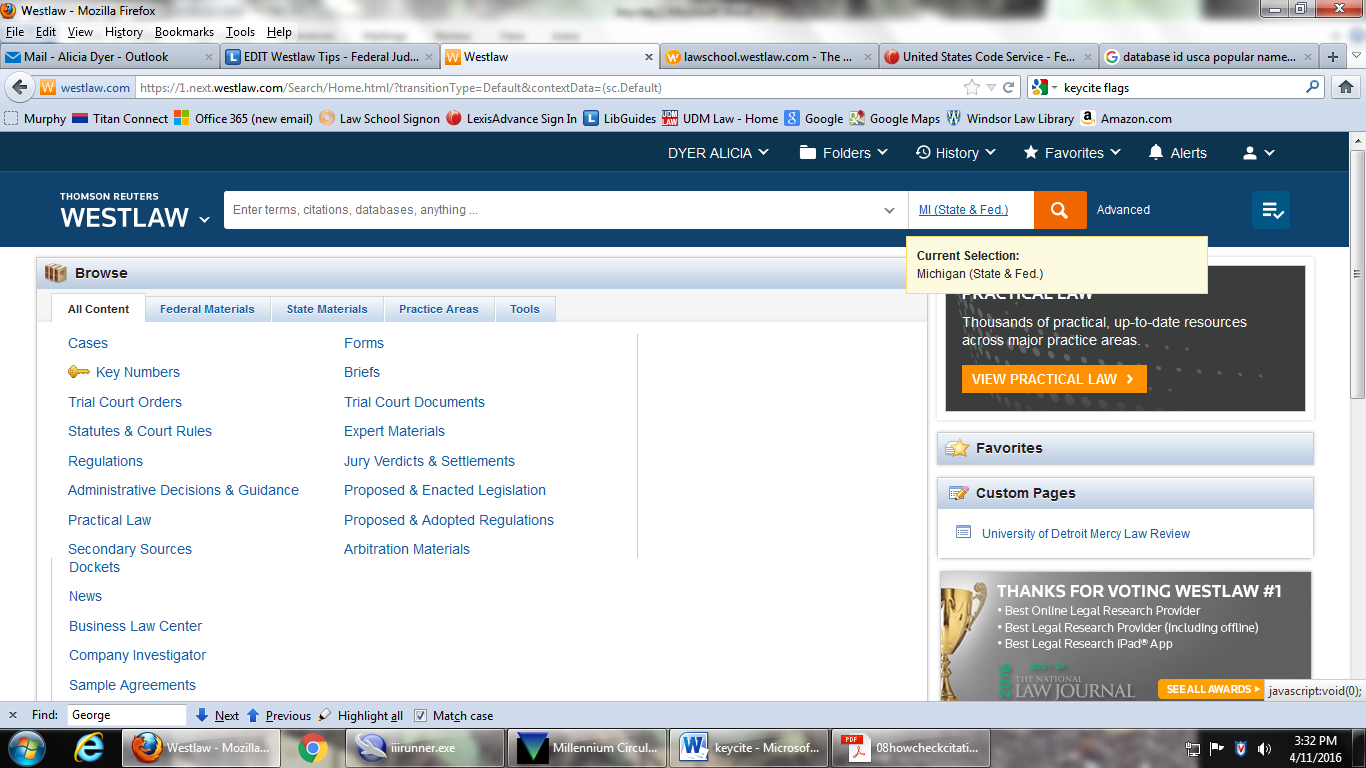 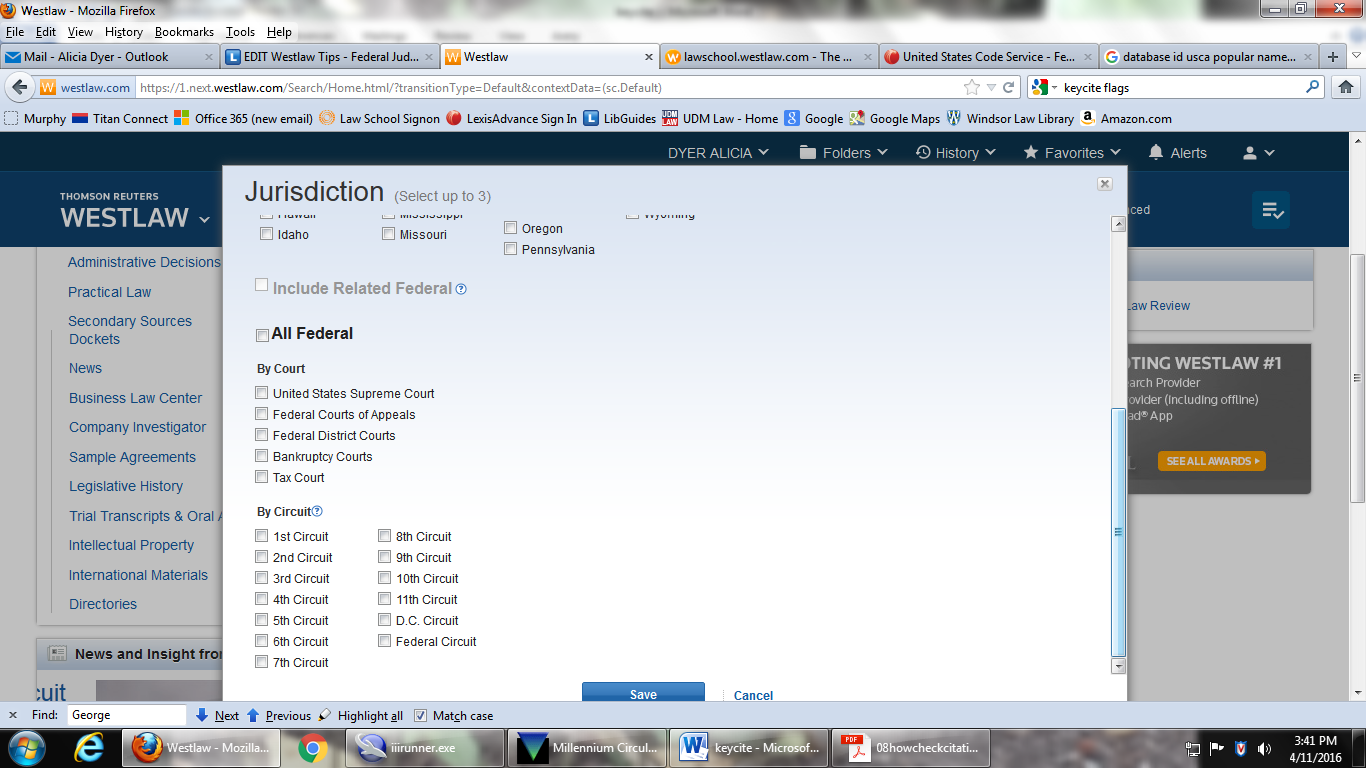 Alternatively, select the “Cases” tab under the global search bar to see more jurisdiction options.Select “Michigan” as your jurisdictionLimit your search as appropriate (i.e., “All Michigan Federal Cases”)Enter in your search termsDon’t be afraid to use terms and connectors or other limiters Try a simple search: “standard of review” /15 “summary judgment”Apply filers as appropriate!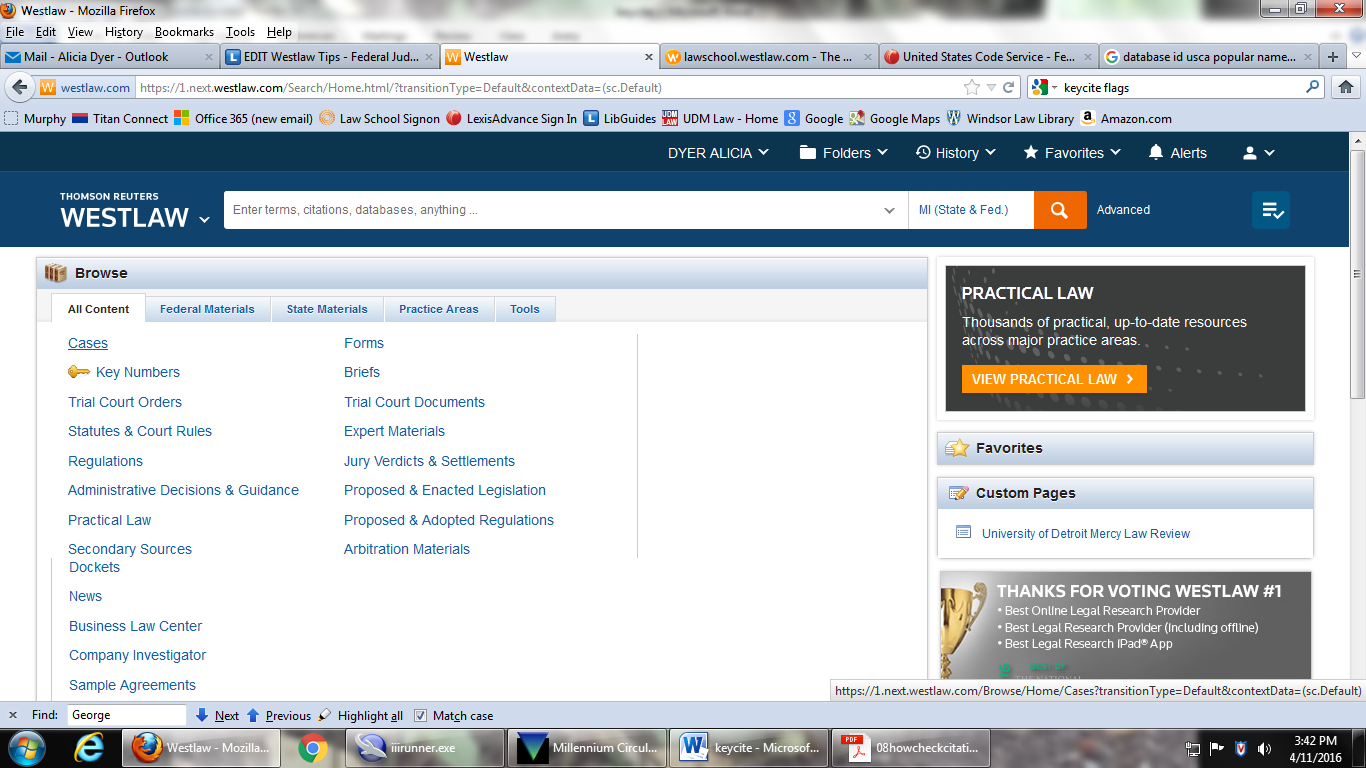 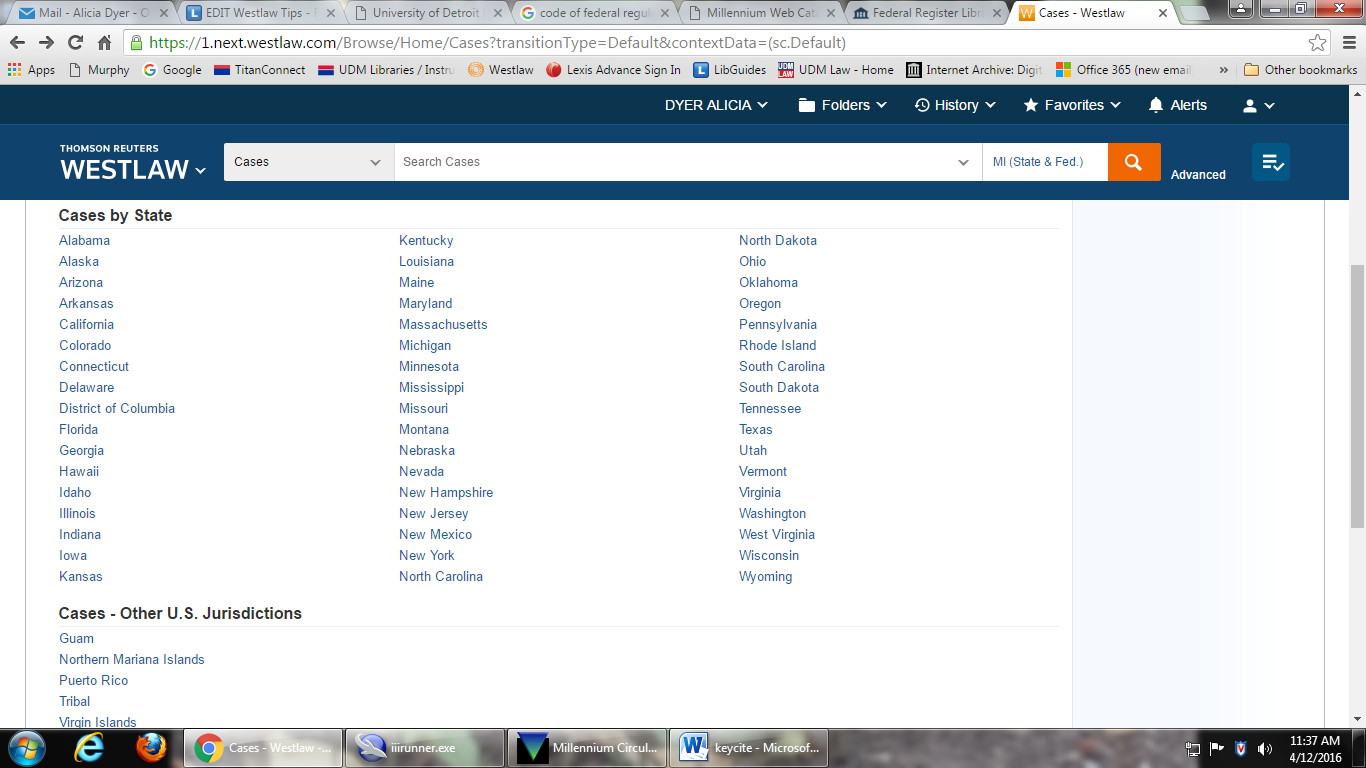 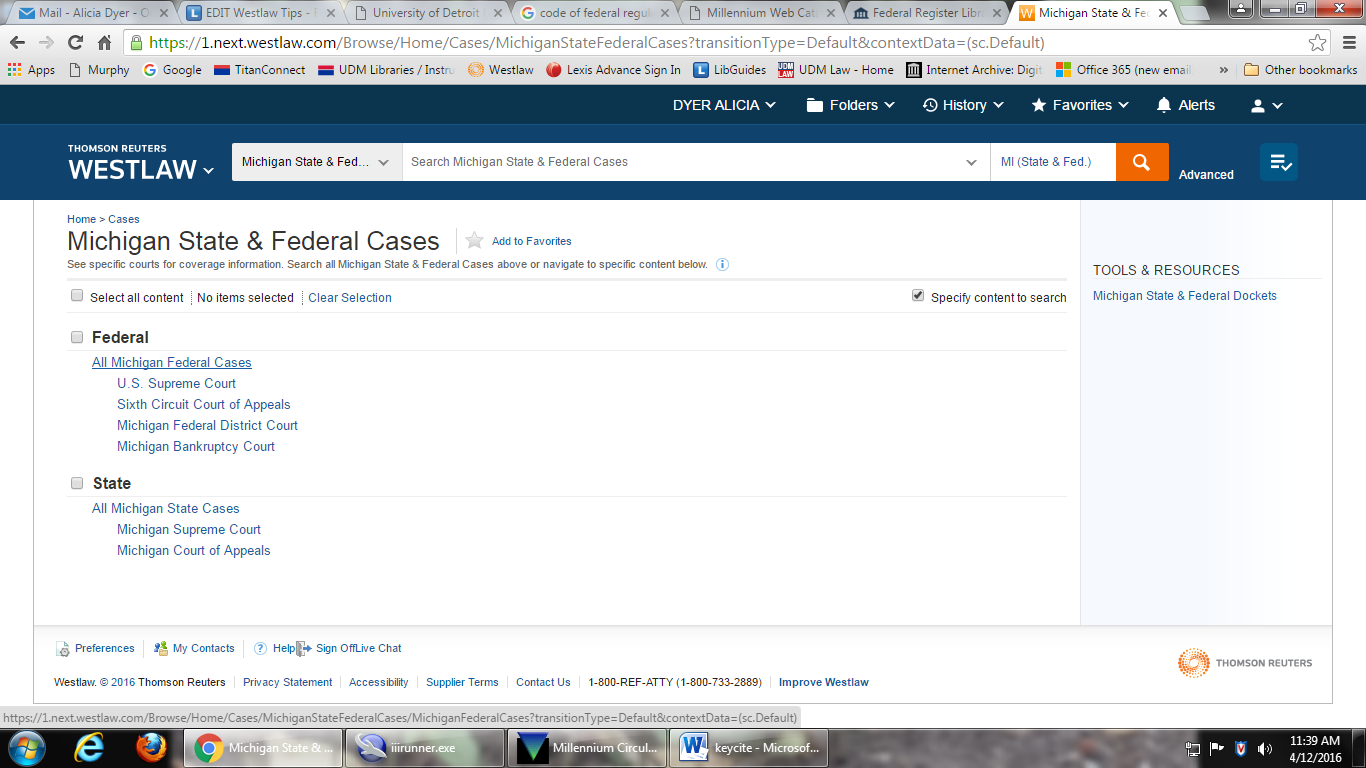 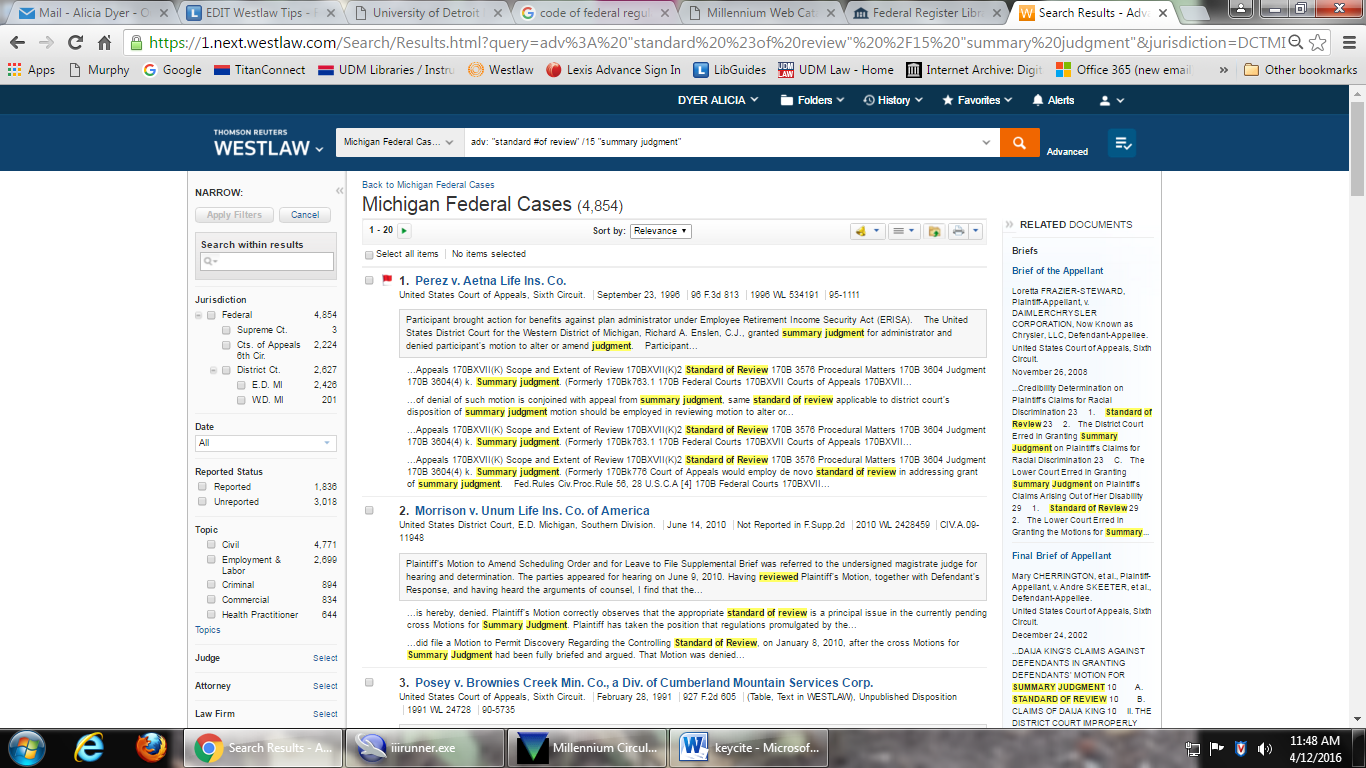 Know Your Flags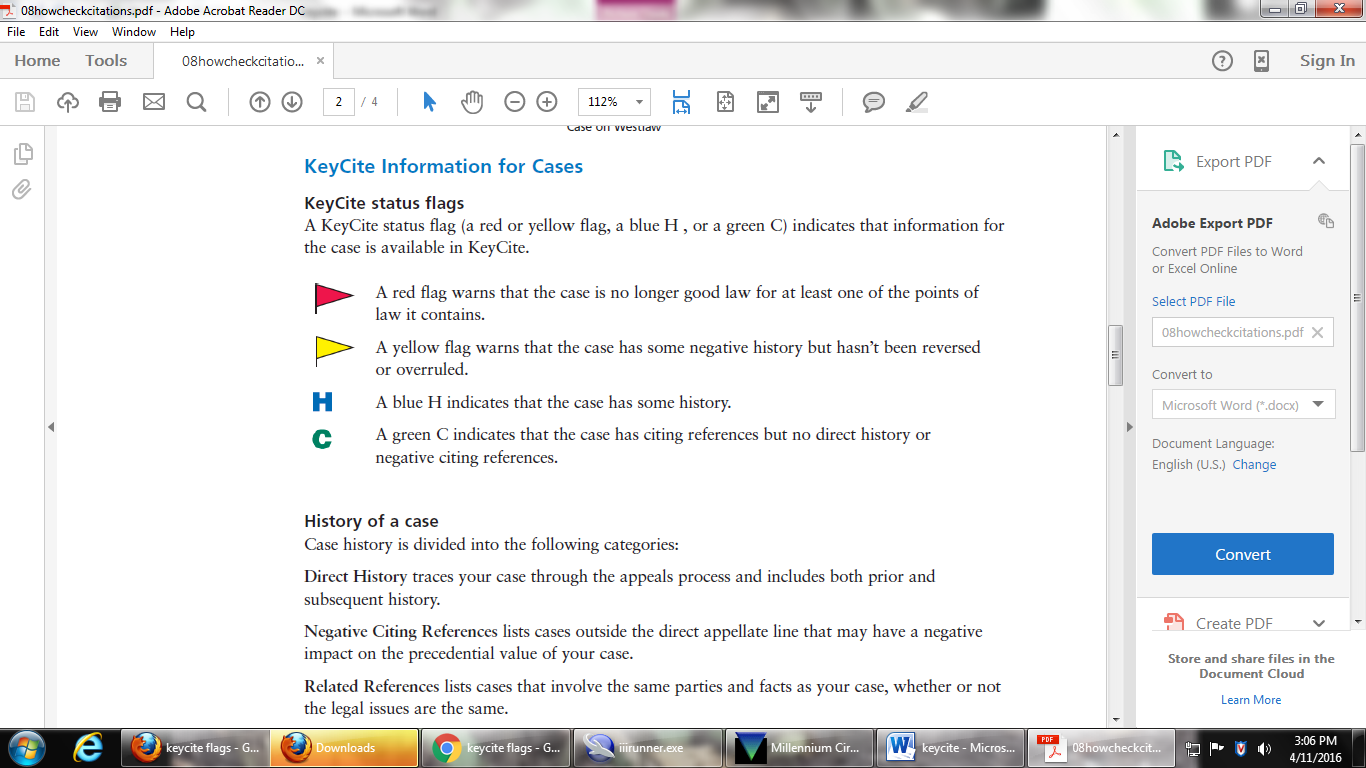 Finding Negative TreatmentA KeyCite symbol should accompany each case. This image shows a case that was overruled: McConnell v. Fed. Election Com'n, 540 U.S. 93, 97; 124 S. Ct. 619, 629; 157 L. Ed. 2d 491 (2003). Researchers can quickly view filings, negative treatment, and citing references. Red flags will allow you to quickly locate overriding case law. 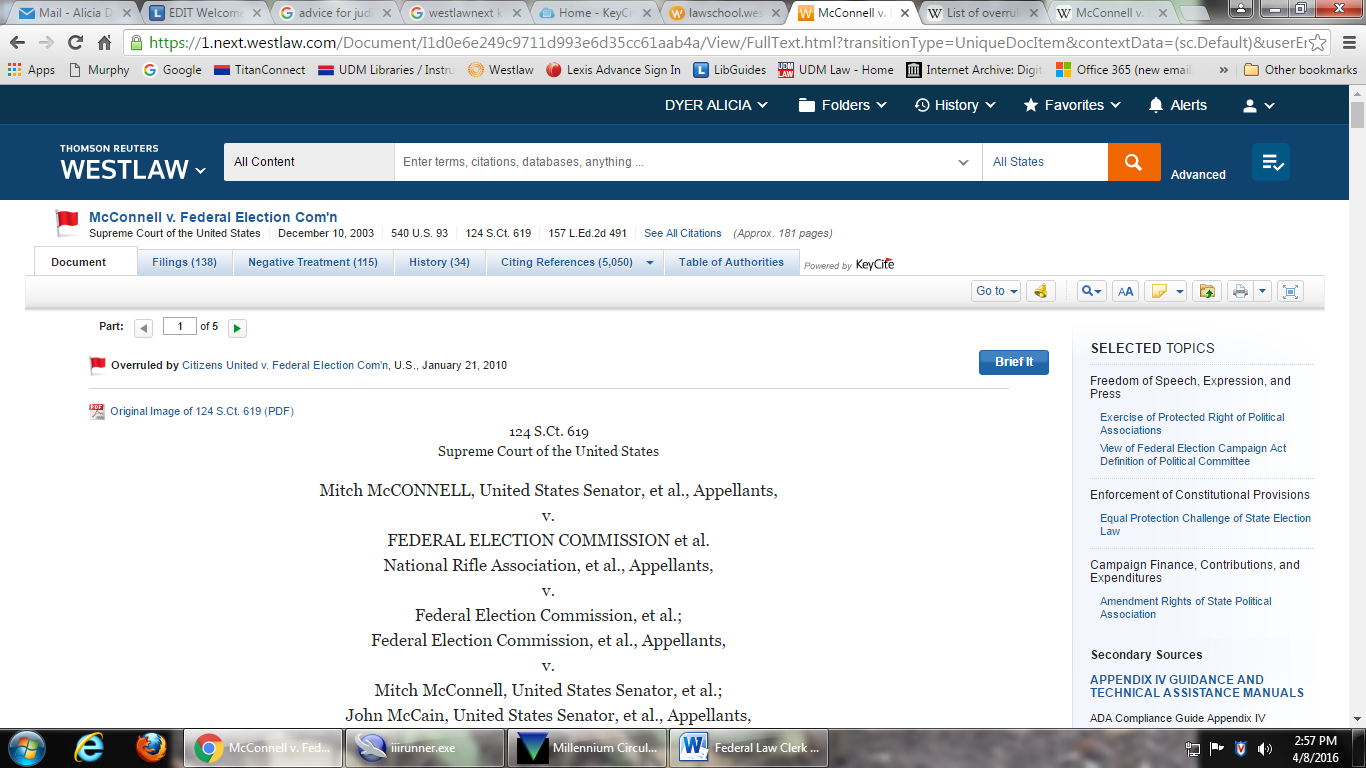 Select the Negative Treatment TabCheck for any direct negative historyCheck for types of treatmentLook for the “Most Negative” designationReview for the type of source providing negative treatment (i.e., case, statute, brief, etc.)NOTE—Headnotes on the right side are to the cited case (i.e., McConnell)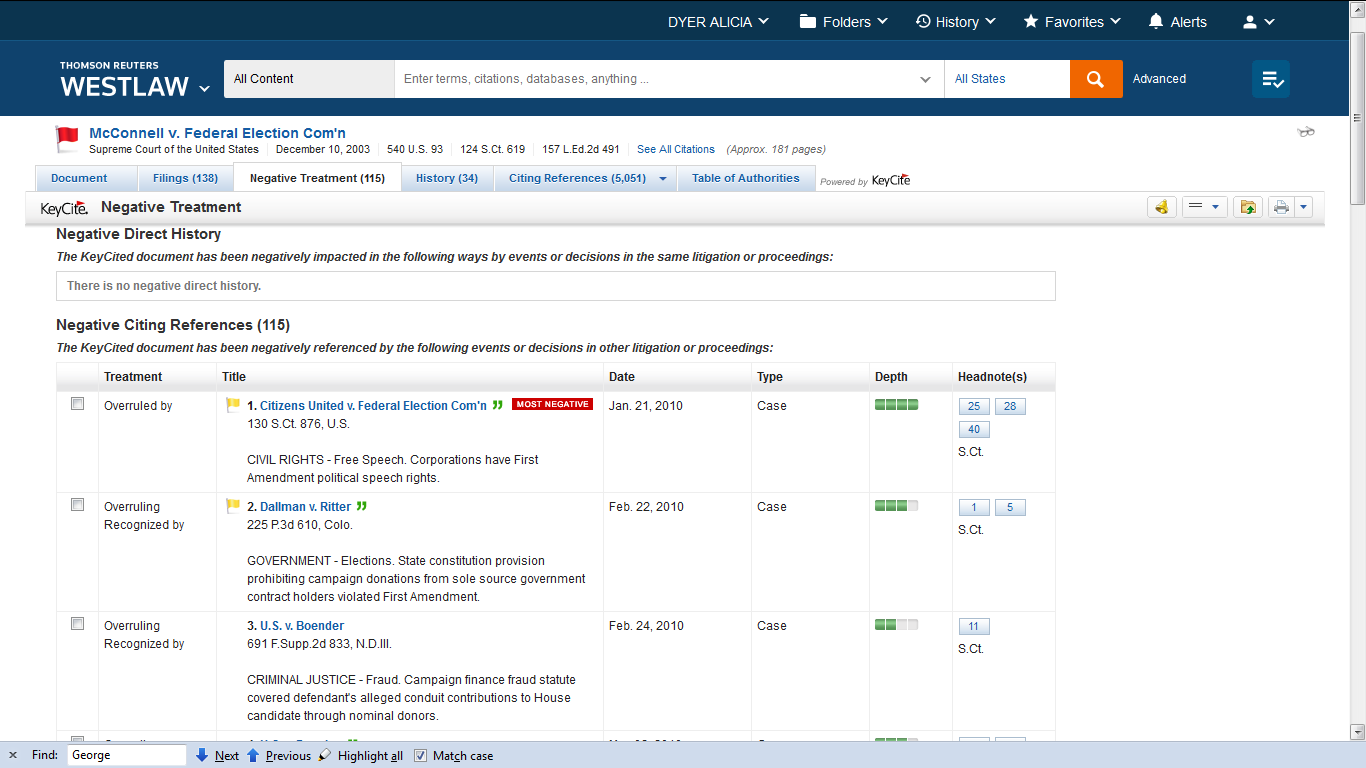 KeyCite for ResearchUse the “Citing References” tab to locate additional sources, including cases.Find additional potential sources in the right column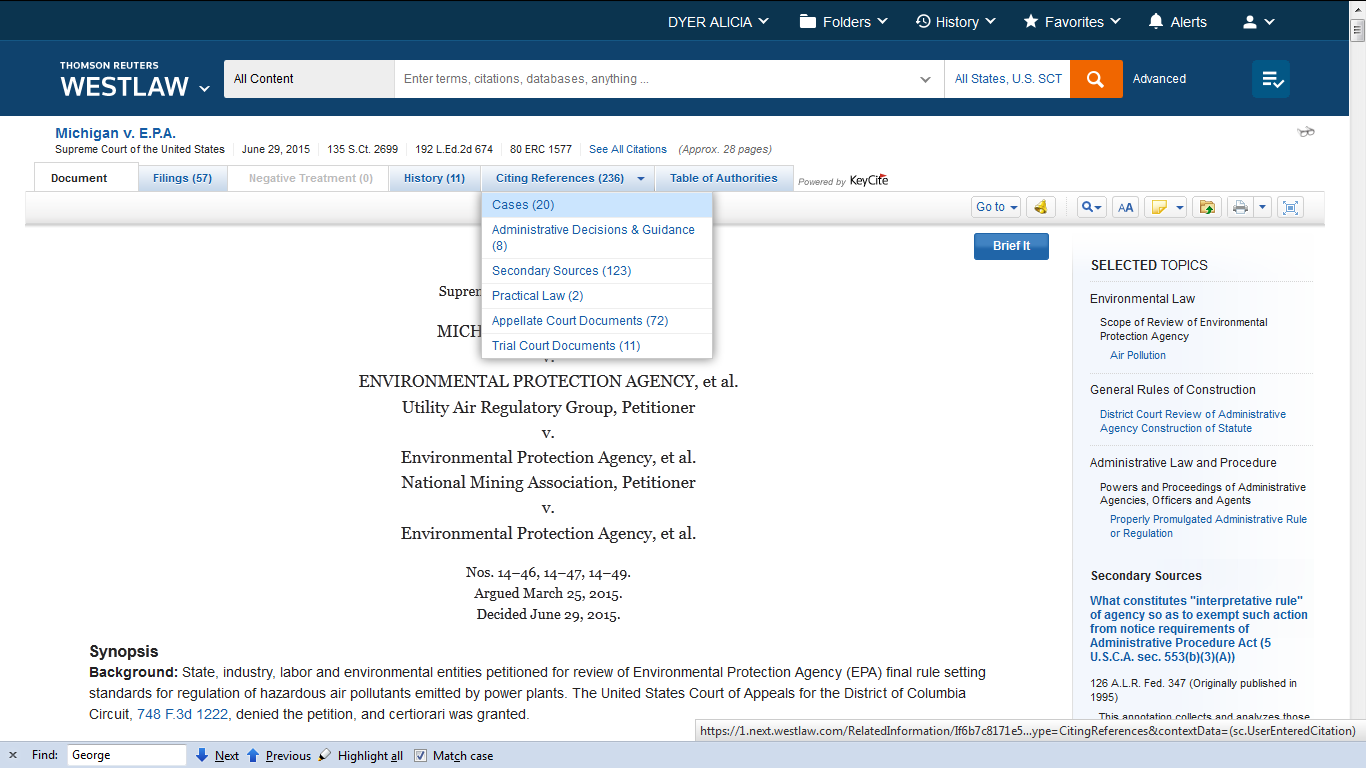 Check to see the level of treatmentCheck to see the depth of the coverage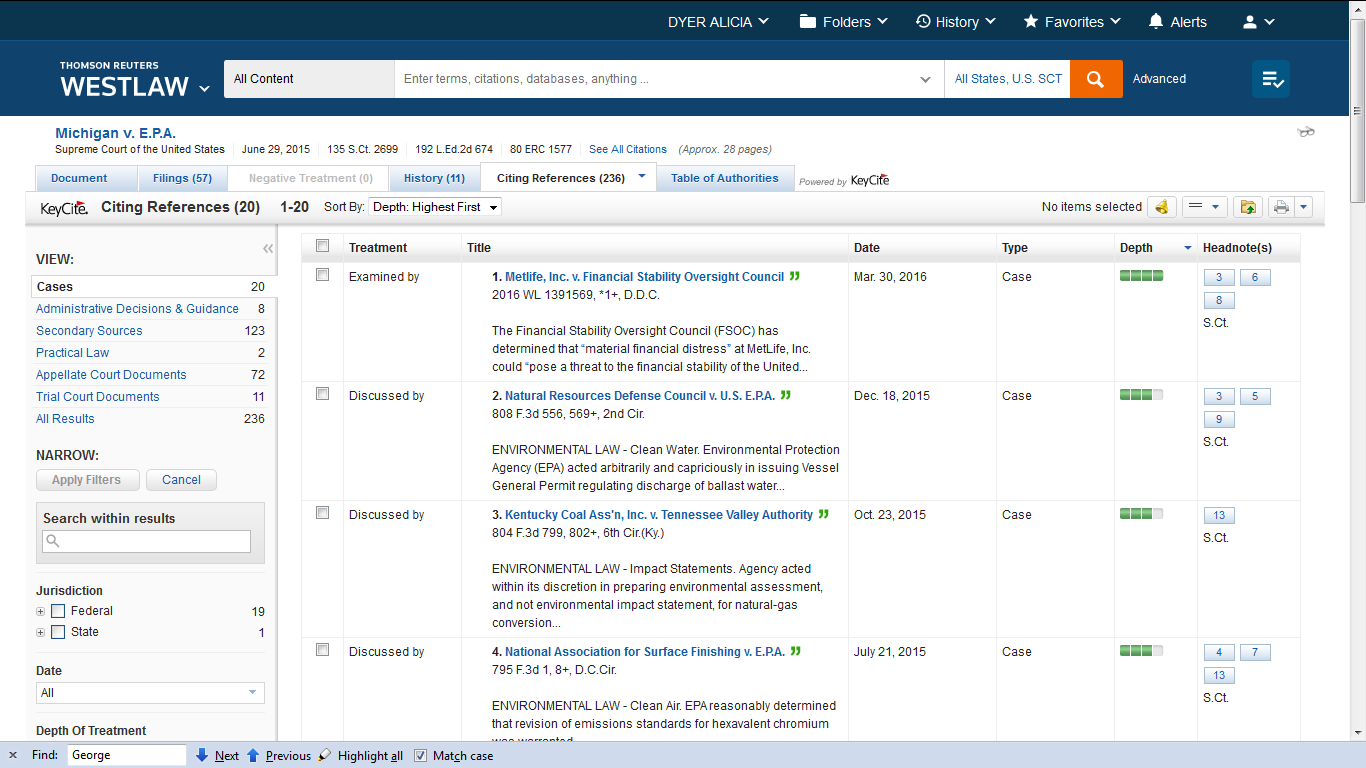 Don’t Forget to Utilize Filters to Narrow your Search!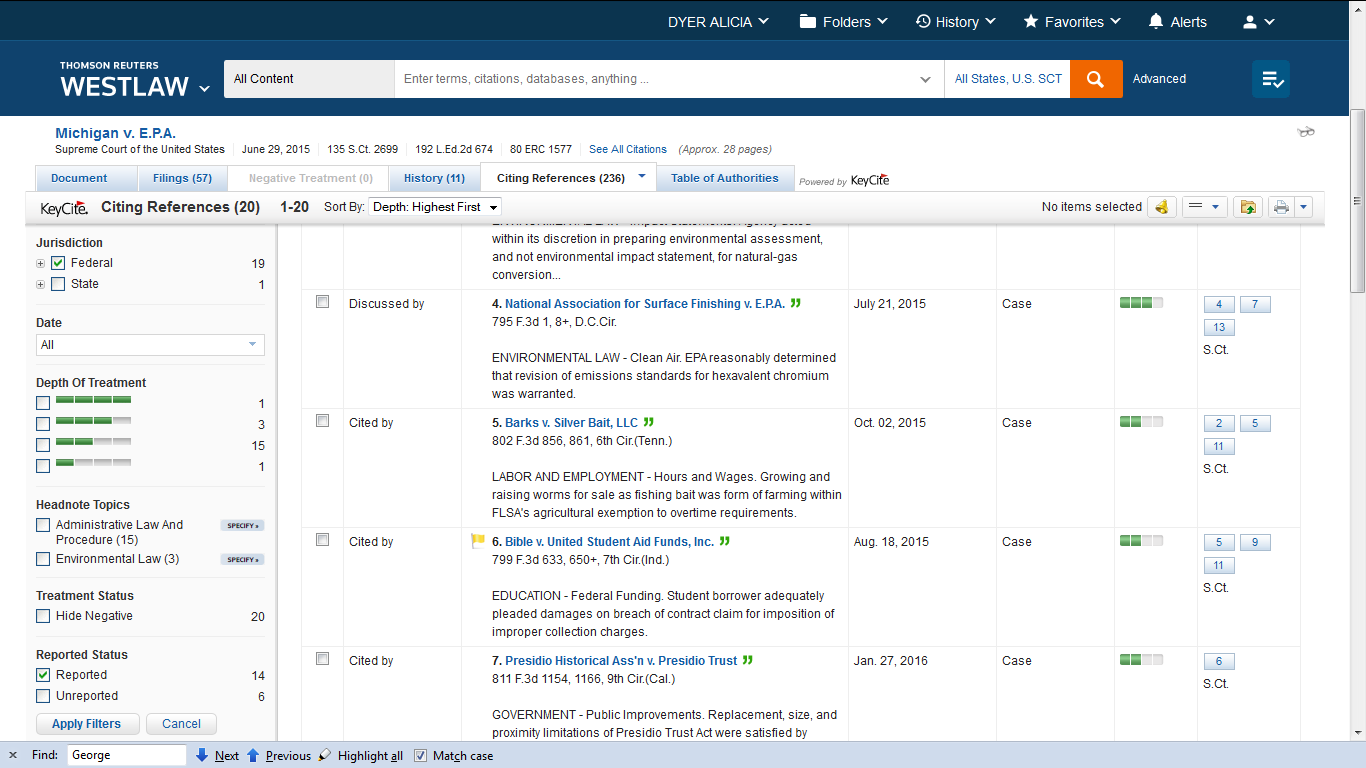 